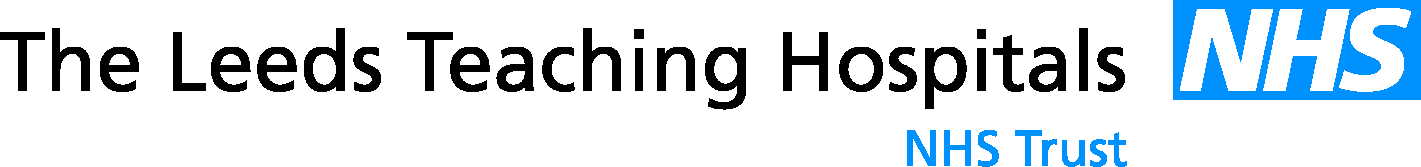 Application Form - September 2023 and January 2024 IntakesAll students applying to enter the course must have the agreement and support of their Unit Matron and Education TeamNotes for Applicants/Requirements for the CoursePlease check you have completed ALL sections of the form and submit your application form to Sophie Beavors, Programme Lead, at leedsth-tr.criticalcarecourseacc@nhs.net by 28th February 20231. Personal Details (please complete in BLOCK CAPITALS)1. Personal Details (please complete in BLOCK CAPITALS)1. Personal Details (please complete in BLOCK CAPITALS)1. Personal Details (please complete in BLOCK CAPITALS)1. Personal Details (please complete in BLOCK CAPITALS)1. Personal Details (please complete in BLOCK CAPITALS)Title Surname/Family NameSurname/Family NameFirst Name(s)/Given Name(s)First Name(s)/Given Name(s)SexNationalityNationalityCountry of Permanent residence (Domicile)Country of Permanent residence (Domicile)Professional Registration details (including PIN Number):Professional Registration details (including PIN Number):Correspondence Address(This will be used for all correspondence)Postcode:Mobile number:Other contact number:Email address:Correspondence Address(This will be used for all correspondence)Postcode:Mobile number:Other contact number:Email address:Correspondence Address(This will be used for all correspondence)Postcode:Mobile number:Other contact number:Email address:Date of Birth (dd/mm/yyyy):Date of Birth (dd/mm/yyyy):Date of Birth (dd/mm/yyyy):Correspondence Address(This will be used for all correspondence)Postcode:Mobile number:Other contact number:Email address:Correspondence Address(This will be used for all correspondence)Postcode:Mobile number:Other contact number:Email address:Correspondence Address(This will be used for all correspondence)Postcode:Mobile number:Other contact number:Email address:Previous Surname (if applicable)Previous Surname (if applicable)Previous Surname (if applicable)Correspondence Address(This will be used for all correspondence)Postcode:Mobile number:Other contact number:Email address:Correspondence Address(This will be used for all correspondence)Postcode:Mobile number:Other contact number:Email address:Correspondence Address(This will be used for all correspondence)Postcode:Mobile number:Other contact number:Email address:Permanent Home Address(if different from correspondence address)Postcode:Permanent Home Address(if different from correspondence address)Postcode:Permanent Home Address(if different from correspondence address)Postcode:2. Programme Details2. Programme Details2. Programme Details2. Programme Details2. Programme Details2. Programme DetailsCritical Care Course - Fundamentals Unit and Advancing Unit60 Credits - Level 6 and Level 7Critical Care Course - Fundamentals Unit and Advancing Unit60 Credits - Level 6 and Level 7Critical Care Course - Fundamentals Unit and Advancing Unit60 Credits - Level 6 and Level 7Critical Care Course - Fundamentals Unit and Advancing Unit60 Credits - Level 6 and Level 7Critical Care Course - Fundamentals Unit and Advancing Unit60 Credits - Level 6 and Level 7Critical Care Course - Fundamentals Unit and Advancing Unit60 Credits - Level 6 and Level 7Preferred Level of study: Level 6             Level 7If Level 7 is preferred, please indicate which of the following you have:1st Degree               2:1 Degree                 Previous study at Level 7Preferred Level of study: Level 6             Level 7If Level 7 is preferred, please indicate which of the following you have:1st Degree               2:1 Degree                 Previous study at Level 7Preferred Level of study: Level 6             Level 7If Level 7 is preferred, please indicate which of the following you have:1st Degree               2:1 Degree                 Previous study at Level 7Preferred Level of study: Level 6             Level 7If Level 7 is preferred, please indicate which of the following you have:1st Degree               2:1 Degree                 Previous study at Level 7Preferred Level of study: Level 6             Level 7If Level 7 is preferred, please indicate which of the following you have:1st Degree               2:1 Degree                 Previous study at Level 7Preferred Level of study: Level 6             Level 7If Level 7 is preferred, please indicate which of the following you have:1st Degree               2:1 Degree                 Previous study at Level 7Have you previously applied for this course?   No            Yes               (Date if known)  Have you previously applied for this course?   No            Yes               (Date if known)  Have you previously applied for this course?   No            Yes               (Date if known)  Have you previously applied for this course?   No            Yes               (Date if known)  Have you previously applied for this course?   No            Yes               (Date if known)  Have you previously applied for this course?   No            Yes               (Date if known)  3. Work History3. Work History3. Work History3. Work History3. Work History3. Work HistoryJob Title and DepartmentJob Title and DepartmentHospitalNumber of Contracted HoursStart DateEnd Date4. Qualifications held4. Qualifications held4. Qualifications held4. Qualifications held4. Qualifications held4. Qualifications heldPlease list all subjects taken, whatever the result, in chronological order. Continue on a separate sheet if necessaryPlease list all subjects taken, whatever the result, in chronological order. Continue on a separate sheet if necessaryPlease list all subjects taken, whatever the result, in chronological order. Continue on a separate sheet if necessaryPlease list all subjects taken, whatever the result, in chronological order. Continue on a separate sheet if necessaryPlease list all subjects taken, whatever the result, in chronological order. Continue on a separate sheet if necessaryPlease list all subjects taken, whatever the result, in chronological order. Continue on a separate sheet if necessaryDiploma, Degree or other professional qualificationSubjectDate CompletedUniversity/collegeResultCredits (if applicable)5. English Language5. English Language5. English Language5. English Language5. English Language5. English LanguageWhat is your first language?Do you hold an English Language qualification? IF yes, please give details below:What is your first language?Do you hold an English Language qualification? IF yes, please give details below:What is your first language?Do you hold an English Language qualification? IF yes, please give details below:What is your first language?Do you hold an English Language qualification? IF yes, please give details below:What is your first language?Do you hold an English Language qualification? IF yes, please give details below:What is your first language?Do you hold an English Language qualification? IF yes, please give details below:Name of English Language qualification type of test takenName of English Language qualification type of test takenAward body/college/universityAward body/college/universityDate of qualificationResult6. Disability/special needs6. Disability/special needs6. Disability/special needs6. Disability/special needs6. Disability/special needs6. Disability/special needsDo you have any specific educational requirements?Yes           No         *If yes, please give details and (if appropriate) please provide supporting paperwork with the application form.Do you have a disability, impairment or medical condition?Yes             No*If yes, please give details and (if appropriate) please provide supporting paperwork with the application form.Do you have any specific educational requirements?Yes           No         *If yes, please give details and (if appropriate) please provide supporting paperwork with the application form.Do you have a disability, impairment or medical condition?Yes             No*If yes, please give details and (if appropriate) please provide supporting paperwork with the application form.Do you have any specific educational requirements?Yes           No         *If yes, please give details and (if appropriate) please provide supporting paperwork with the application form.Do you have a disability, impairment or medical condition?Yes             No*If yes, please give details and (if appropriate) please provide supporting paperwork with the application form.Do you have any specific educational requirements?Yes           No         *If yes, please give details and (if appropriate) please provide supporting paperwork with the application form.Do you have a disability, impairment or medical condition?Yes             No*If yes, please give details and (if appropriate) please provide supporting paperwork with the application form.Do you have any specific educational requirements?Yes           No         *If yes, please give details and (if appropriate) please provide supporting paperwork with the application form.Do you have a disability, impairment or medical condition?Yes             No*If yes, please give details and (if appropriate) please provide supporting paperwork with the application form.Do you have any specific educational requirements?Yes           No         *If yes, please give details and (if appropriate) please provide supporting paperwork with the application form.Do you have a disability, impairment or medical condition?Yes             No*If yes, please give details and (if appropriate) please provide supporting paperwork with the application form.7. Other specific requirements7. Other specific requirements7. Other specific requirements7. Other specific requirements7. Other specific requirements7. Other specific requirementsDo you have any other specific requirements as regards the course/study days?Do you have any other specific requirements as regards the course/study days?Do you have any other specific requirements as regards the course/study days?Do you have any other specific requirements as regards the course/study days?Do you have any other specific requirements as regards the course/study days?Do you have any other specific requirements as regards the course/study days?8. Written exercise (500 words)8. Written exercise (500 words)8. Written exercise (500 words)8. Written exercise (500 words)8. Written exercise (500 words)8. Written exercise (500 words)All applicants are required to produce a 500 word written piece, evidencing their ability to write academically in preparation for the course.This must be type-written using Ariel 12 font and double-line spacing.When writing your 500 word written piece, you could consider the following:Your clinical experience and personal reasons for wanting to access the courseHow you undertaking the course will be of benefit to your unitHow will you manage your time whilst on the coursePlease include two or three contemporary references, and acknowledge these using the Harvard referencing system.The written piece will be reviewed by your unit educator and Critical Care Course Programme Lead who will assess whether it meets the required standard for entry on to the course. The outcome of this will be discussed with you, and if you are unsuccessful on this attempt, a supportive plan will be put in place to prepare you for a future cohort.This can be completed below, or on a separate document.All applicants are required to produce a 500 word written piece, evidencing their ability to write academically in preparation for the course.This must be type-written using Ariel 12 font and double-line spacing.When writing your 500 word written piece, you could consider the following:Your clinical experience and personal reasons for wanting to access the courseHow you undertaking the course will be of benefit to your unitHow will you manage your time whilst on the coursePlease include two or three contemporary references, and acknowledge these using the Harvard referencing system.The written piece will be reviewed by your unit educator and Critical Care Course Programme Lead who will assess whether it meets the required standard for entry on to the course. The outcome of this will be discussed with you, and if you are unsuccessful on this attempt, a supportive plan will be put in place to prepare you for a future cohort.This can be completed below, or on a separate document.All applicants are required to produce a 500 word written piece, evidencing their ability to write academically in preparation for the course.This must be type-written using Ariel 12 font and double-line spacing.When writing your 500 word written piece, you could consider the following:Your clinical experience and personal reasons for wanting to access the courseHow you undertaking the course will be of benefit to your unitHow will you manage your time whilst on the coursePlease include two or three contemporary references, and acknowledge these using the Harvard referencing system.The written piece will be reviewed by your unit educator and Critical Care Course Programme Lead who will assess whether it meets the required standard for entry on to the course. The outcome of this will be discussed with you, and if you are unsuccessful on this attempt, a supportive plan will be put in place to prepare you for a future cohort.This can be completed below, or on a separate document.All applicants are required to produce a 500 word written piece, evidencing their ability to write academically in preparation for the course.This must be type-written using Ariel 12 font and double-line spacing.When writing your 500 word written piece, you could consider the following:Your clinical experience and personal reasons for wanting to access the courseHow you undertaking the course will be of benefit to your unitHow will you manage your time whilst on the coursePlease include two or three contemporary references, and acknowledge these using the Harvard referencing system.The written piece will be reviewed by your unit educator and Critical Care Course Programme Lead who will assess whether it meets the required standard for entry on to the course. The outcome of this will be discussed with you, and if you are unsuccessful on this attempt, a supportive plan will be put in place to prepare you for a future cohort.This can be completed below, or on a separate document.All applicants are required to produce a 500 word written piece, evidencing their ability to write academically in preparation for the course.This must be type-written using Ariel 12 font and double-line spacing.When writing your 500 word written piece, you could consider the following:Your clinical experience and personal reasons for wanting to access the courseHow you undertaking the course will be of benefit to your unitHow will you manage your time whilst on the coursePlease include two or three contemporary references, and acknowledge these using the Harvard referencing system.The written piece will be reviewed by your unit educator and Critical Care Course Programme Lead who will assess whether it meets the required standard for entry on to the course. The outcome of this will be discussed with you, and if you are unsuccessful on this attempt, a supportive plan will be put in place to prepare you for a future cohort.This can be completed below, or on a separate document.All applicants are required to produce a 500 word written piece, evidencing their ability to write academically in preparation for the course.This must be type-written using Ariel 12 font and double-line spacing.When writing your 500 word written piece, you could consider the following:Your clinical experience and personal reasons for wanting to access the courseHow you undertaking the course will be of benefit to your unitHow will you manage your time whilst on the coursePlease include two or three contemporary references, and acknowledge these using the Harvard referencing system.The written piece will be reviewed by your unit educator and Critical Care Course Programme Lead who will assess whether it meets the required standard for entry on to the course. The outcome of this will be discussed with you, and if you are unsuccessful on this attempt, a supportive plan will be put in place to prepare you for a future cohort.This can be completed below, or on a separate document.ApplicationsApplication forms must be sent to Sophie Beavors (address at bottom of application form) by Tuesday 28th February 2023.  InterviewsInterviews will be held in June 2023. The planned dates are: 5th, 6th, 12th and 13th June.Please provide any unavailability you have in June in section 7 “Other specific requirements”   It may not be possible to arrange an alternate interview date after the closing date.Invites to interview will be sent via email so please supply correct email address.Programme InductionCourse Induction will take place on day 1.Attending the induction is mandatory. It is expected that the induction will be held in person at St. James’s University Hospital, Leeds.Competency ElementAll students must have an approved named mentor within their own area to support them through the competency process. Competency assessment should be taking place and recorded in the document as the student progresses through the course.Students are responsible for the safe keeping of their competency document. LTHT will not provide lost / damaged documents.Academic ElementAll students are expected to engage in the formative work set to support them in the academic element of the course. Each student will be allocated an Academic Adviser on induction to support them through the course.Submission datesFundamentals Module - Assignment submission will be identified to students on day one - induction.Advancing Module - End of course presentation - Students will be assigned a date on commencement of Advancing module.Students must ensure they are available to attend on their assigned day to deliver their presentation.I declare that the information on this form is correct and that I have been granted permission to apply for this programme by my line manager / unit matron. I understand that any offer of a place is subject to the agreement and support of my Manager and Practice Educator. I accept that if I do not provide the evidence requested prior to my interview, Leeds Teaching Hospitals reserves the right to refuse me entry on to the course.I declare that the information on this form is correct and that I have been granted permission to apply for this programme by my line manager / unit matron. I understand that any offer of a place is subject to the agreement and support of my Manager and Practice Educator. I accept that if I do not provide the evidence requested prior to my interview, Leeds Teaching Hospitals reserves the right to refuse me entry on to the course.Applicant name (please print):Applicant signature:Date:Manager and Educator SupportManager and Educator SupportWe agree to support the applicant to undertake the Critical Care Programme at Leeds Teaching Hospitals.We agree to the applicant being able to attend the study days.We confirm the applicant has completed their Steps 1 CompetenciesWe agree to support the applicant to undertake the Critical Care Programme at Leeds Teaching Hospitals.We agree to the applicant being able to attend the study days.We confirm the applicant has completed their Steps 1 CompetenciesManager name (please print):Manager signature:Educator name (please print):Educator signature:Equality & Diversity Monitoring (filling in this section is voluntary. The information provided will be kept confidential and will be used for monitoring purposes only)1.  Please state your age group: 16-25,    26-39,    40-59,     59+    I do not wish to disclose this 16-25,    26-39,    40-59,     59+    I do not wish to disclose this 16-25,    26-39,    40-59,     59+    I do not wish to disclose this 16-25,    26-39,    40-59,     59+    I do not wish to disclose this 16-25,    26-39,    40-59,     59+    I do not wish to disclose this 16-25,    26-39,    40-59,     59+    I do not wish to disclose this2.  Please select your gender:2.  Please select your gender:2.  Please select your gender:2.  Please select your gender:2.  Please select your gender:2.  Please select your gender:2.  Please select your gender:    Male (including Trans Man)	    Female (including Trans Woman)       Non-binary                                 I do not wish to disclose this        Male (including Trans Man)	    Female (including Trans Woman)       Non-binary                                 I do not wish to disclose this        Male (including Trans Man)	    Female (including Trans Woman)       Non-binary                                 I do not wish to disclose this        Male (including Trans Man)	    Female (including Trans Woman)       Non-binary                                 I do not wish to disclose this        Male (including Trans Man)	    Female (including Trans Woman)       Non-binary                                 I do not wish to disclose this        Male (including Trans Man)	    Female (including Trans Woman)       Non-binary                                 I do not wish to disclose this        Male (including Trans Man)	    Female (including Trans Woman)       Non-binary                                 I do not wish to disclose this    	3.  Do you consider yourself to have a disability?	3.  Do you consider yourself to have a disability?	3.  Do you consider yourself to have a disability?	3.  Do you consider yourself to have a disability? Yes     No (Please move to question 4) I do not wish to disclose this            Yes     No (Please move to question 4) I do not wish to disclose this            Yes     No (Please move to question 4) I do not wish to disclose this           If yes, please state the type of impairment which applies to you. People may experience more than one type of impairment, in which case you may indicate more than one. If none of the categories apply, please mark 'Other'.If yes, please state the type of impairment which applies to you. People may experience more than one type of impairment, in which case you may indicate more than one. If none of the categories apply, please mark 'Other'.If yes, please state the type of impairment which applies to you. People may experience more than one type of impairment, in which case you may indicate more than one. If none of the categories apply, please mark 'Other'.If yes, please state the type of impairment which applies to you. People may experience more than one type of impairment, in which case you may indicate more than one. If none of the categories apply, please mark 'Other'. Physical Impairment Sensory Impairment Mental Health Condition Learning disability / difficulty
 Long-standing illness
Other – please state: Physical Impairment Sensory Impairment Mental Health Condition Learning disability / difficulty
 Long-standing illness
Other – please state: Physical Impairment Sensory Impairment Mental Health Condition Learning disability / difficulty
 Long-standing illness
Other – please state:4.  Please indicate your religion or belief:4.  Please indicate your religion or belief:4.  Please indicate your religion or belief:4.  Please indicate your religion or belief:4.  Please indicate your religion or belief:4.  Please indicate your religion or belief:4.  Please indicate your religion or belief: Christianity  Islam                                 Hinduism Christianity  Islam                                 Hinduism Christianity  Islam                                 Hinduism Sikhism Buddhism                          Judaism Sikhism Buddhism                          Judaism Sikhism Buddhism                          Judaism Other None                           I do not wish to disclose this 5.  I would describe my ethnic origin as: 5.  I would describe my ethnic origin as: 5.  I would describe my ethnic origin as: 5.  I would describe my ethnic origin as: 5.  I would describe my ethnic origin as: 5.  I would describe my ethnic origin as: 5.  I would describe my ethnic origin as:White: British  Irish Gypsy or Irish Traveller Any other White background     Please specify…………………….. I do not wish to disclose thisWhite: British  Irish Gypsy or Irish Traveller Any other White background     Please specify…………………….. I do not wish to disclose thisBlack or Black British: African Caribbean Any other Black backgroundMixed: White & Asian White & Black African White & Black Caribbean Any other mixed backgroundBlack or Black British: African Caribbean Any other Black backgroundMixed: White & Asian White & Black African White & Black Caribbean Any other mixed backgroundBlack or Black British: African Caribbean Any other Black backgroundMixed: White & Asian White & Black African White & Black Caribbean Any other mixed backgroundAsian or Asian British: Bangladeshi                         Indian Pakistani Chinese Any other Asian backgroundOther Ethnic Group: Arab Any other ethnic group - please state:Asian or Asian British: Bangladeshi                         Indian Pakistani Chinese Any other Asian backgroundOther Ethnic Group: Arab Any other ethnic group - please state: